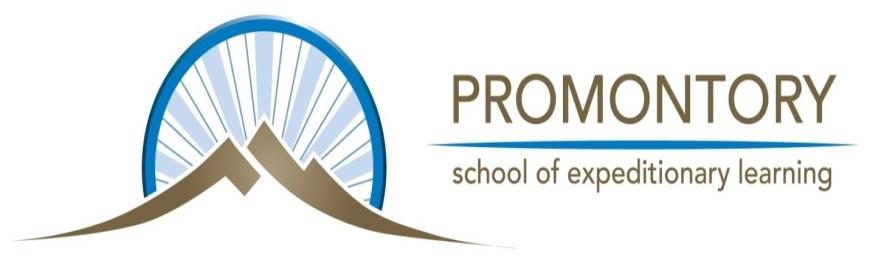 AM Kindergarten Supply List1 pack expo markers (any count/color)1 roll of paper towels1 pack Ticonderoga My First #2 Pencils (any count)1 pack of bandaids